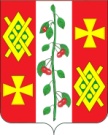 АдминистрациЯ КРАСНОСЕЛЬСКОГО СЕЛЬСКОГОПОСЕЛЕНИЯ ДИНСКОГО РАЙОНАПОСТАНОВЛЕНИЕот 10.12.2021	№ 348село КрасносельскоеО признании утратившим силу постановления администрации Красносельского сельского поселения Динского района от 05.05.2014№ 70 «Об утверждении Порядка размещения сведений о доходах, расходах, об имуществе и обязательствах имущественного характера лиц, замещающих муниципальные должности, муниципальных служащих и членов их семей на официальном сайте администрации Красносельского сельского поселения и предоставление этих сведений средствам массовой информации для опубликования»	В соответствии с Федеральным законом от 25 декабря 2008 года № 273-ФЗ «О противодействии коррупции», Федеральным законом от 3 декабря 2012 года № 230-Ф3 «О контроле за соответствием расходов лиц, замещающих государственные должности, и иных лиц их доходам», Указом Президента Российской Федерации от 8 июля 2013 года № 613 «Вопросы противодействия коррупции», постановлением Законодательного Собрания Краснодарского края от 20 ноября 2013 года № 753-П «Об утверждении порядка размещения сведений о доходах, расходах, об имуществе и обязательствах имущественного характера отдельных категорий лиц и членов их семей на официальных сайтах государственных органов Краснодарского края и предоставления этих сведений общероссийским средствам массовой информации для опубликования», Указом Президента Российской Федерации от 10.12.2020 № 778 "О мерах по реализации отдельных положений Федерального закона "О цифровых финансовых активах, цифровой валюте и о внесении изменений в отдельные законодательные акты Российской Федерации». Руководствуясь Уставом Красносельского сельского поселения Динского района, п о с т а н о в л я ю:	1. Признать утратившим силу постановление администрации Красносельского сельского поселения Динского района от 05.05.2014 № 70 «Об утверждении Порядка размещения сведений о доходах, расходах, об имуществе и обязательствах имущественного характера лиц, замещающих муниципальные должности, муниципальных служащих и членов их семей на официальном сайте администрации Красносельского сельского поселения и предоставление этих сведений средствам массовой информации для опубликования»	2. Общему отделу администрации Красносельского сельского поселения Динского района (Бердникова) официально обнародовать настоящее постановление и разместить на официальном сайте Красносельского сельского поселения Динского района в сети «Интернет».3. Контроль за выполнением настоящего постановления оставляю за собой.4. Настоящее постановление вступает в силу после его официального обнародования.Глава Красносельскогосельского поселения                                                              М.В. Кныш